Lesson planLESSON: Module 2 Lesson 10LESSON: Module 2 Lesson 10School: 10 gymnasium after Z.TashenevSchool: 10 gymnasium after Z.TashenevSchool: 10 gymnasium after Z.TashenevDate: 27.10.2021Date: 27.10.2021Teacher name: Tleukhan Aitoty KuandykkyzyTeacher name: Tleukhan Aitoty KuandykkyzyTeacher name: Tleukhan Aitoty KuandykkyzyCLASS: 6 ZCLASS: 6 ZNumber present:absent:absent:Theme of the lesson:Theme of the lesson:HeroesHeroesHeroesLearning objectives(s) that this lesson is contributing to6S.6 communicate meaning clearly at sentence and discourse level during, pair, group and whole class exchanges; 6S.7 use appropriate subject-specific vocabulary and syntax to talk about a limited range of general topics, and some curricular topics; 6R.1 understand the main points in a growing range of short, simple texts on general and curricular topics;6S.6 communicate meaning clearly at sentence and discourse level during, pair, group and whole class exchanges; 6S.7 use appropriate subject-specific vocabulary and syntax to talk about a limited range of general topics, and some curricular topics; 6R.1 understand the main points in a growing range of short, simple texts on general and curricular topics;6S.6 communicate meaning clearly at sentence and discourse level during, pair, group and whole class exchanges; 6S.7 use appropriate subject-specific vocabulary and syntax to talk about a limited range of general topics, and some curricular topics; 6R.1 understand the main points in a growing range of short, simple texts on general and curricular topics;6S.6 communicate meaning clearly at sentence and discourse level during, pair, group and whole class exchanges; 6S.7 use appropriate subject-specific vocabulary and syntax to talk about a limited range of general topics, and some curricular topics; 6R.1 understand the main points in a growing range of short, simple texts on general and curricular topics;Lesson objectivesAll learners will be able to:identify some specific information in speaking and reading and use some target vocabulary accurately in production tasks with supportAll learners will be able to:identify some specific information in speaking and reading and use some target vocabulary accurately in production tasks with supportAll learners will be able to:identify some specific information in speaking and reading and use some target vocabulary accurately in production tasks with supportAll learners will be able to:identify some specific information in speaking and reading and use some target vocabulary accurately in production tasks with supportLesson objectivesMost learners will be able to:Guess the meaning of the words by the pictures given.Answer the questions by the textParticipate in a group workMost learners will be able to:Guess the meaning of the words by the pictures given.Answer the questions by the textParticipate in a group workMost learners will be able to:Guess the meaning of the words by the pictures given.Answer the questions by the textParticipate in a group workMost learners will be able to:Guess the meaning of the words by the pictures given.Answer the questions by the textParticipate in a group workLesson objectivesSome learners will be able to:Easily make up their own sentences with the new words.Participate in the discussion freely and use topic-related vocabulary properly.Some learners will be able to:Easily make up their own sentences with the new words.Participate in the discussion freely and use topic-related vocabulary properly.Some learners will be able to:Easily make up their own sentences with the new words.Participate in the discussion freely and use topic-related vocabulary properly.Some learners will be able to:Easily make up their own sentences with the new words.Participate in the discussion freely and use topic-related vocabulary properly.PreviouslearningRecommending a bookRecommending a bookRecommending a bookRecommending a bookSuccess criteriaUnderstand most specific information and detail of supported, extended talk on a range of general and curricular topics. Understand most specific information and detail of supported, extended talk on a range of general and curricular topics. Understand most specific information and detail of supported, extended talk on a range of general and curricular topics. Understand most specific information and detail of supported, extended talk on a range of general and curricular topics. Value linksGlobal citizenship. Respect for self and others. Cooperation. Academic honesty. Students will foster these values through pair work and class work while discussing their personal thoughts and ideas. Remind students about following the rules of academic honesty while students are given individual task and FA. Global citizenship. Respect for self and others. Cooperation. Academic honesty. Students will foster these values through pair work and class work while discussing their personal thoughts and ideas. Remind students about following the rules of academic honesty while students are given individual task and FA. Global citizenship. Respect for self and others. Cooperation. Academic honesty. Students will foster these values through pair work and class work while discussing their personal thoughts and ideas. Remind students about following the rules of academic honesty while students are given individual task and FA. Global citizenship. Respect for self and others. Cooperation. Academic honesty. Students will foster these values through pair work and class work while discussing their personal thoughts and ideas. Remind students about following the rules of academic honesty while students are given individual task and FA. ICT skillsRetrieve information from the Internet, Power point presentation, Handouts, VideoRetrieve information from the Internet, Power point presentation, Handouts, VideoRetrieve information from the Internet, Power point presentation, Handouts, VideoRetrieve information from the Internet, Power point presentation, Handouts, VideoPlanPlanPlanPlanPlanPlannedtimingsPlanned activitiesPlanned activitiesPlanned activitiesExcelResourcesBeginning5minWarming – upStudents look at the pictures on presentation and guess the lesson objectives watch the video and try to guess the theme of the lesson.Possible answers: Today we will listen an audio, we will speak, we will do exercisesLearning objectives:Improve speaking and reading skillsLearn new target vocabularySs look at the pictures on presentation and try to guess the theme of the lessonTheme of the lesson: HeroesWarming – upStudents look at the pictures on presentation and guess the lesson objectives watch the video and try to guess the theme of the lesson.Possible answers: Today we will listen an audio, we will speak, we will do exercisesLearning objectives:Improve speaking and reading skillsLearn new target vocabularySs look at the pictures on presentation and try to guess the theme of the lessonTheme of the lesson: HeroesWarming – upStudents look at the pictures on presentation and guess the lesson objectives watch the video and try to guess the theme of the lesson.Possible answers: Today we will listen an audio, we will speak, we will do exercisesLearning objectives:Improve speaking and reading skillsLearn new target vocabularySs look at the pictures on presentation and try to guess the theme of the lessonTheme of the lesson: Heroesppt Slides 3-6Middle3 min2min3min8min2min7min6min6minIntroducing with the new target vocabularyTask 1.Teacher distributes cards with English words and their translation. On presentation T shows pictures with the English words, students have to match the English with their translations. Task 1. Ss desc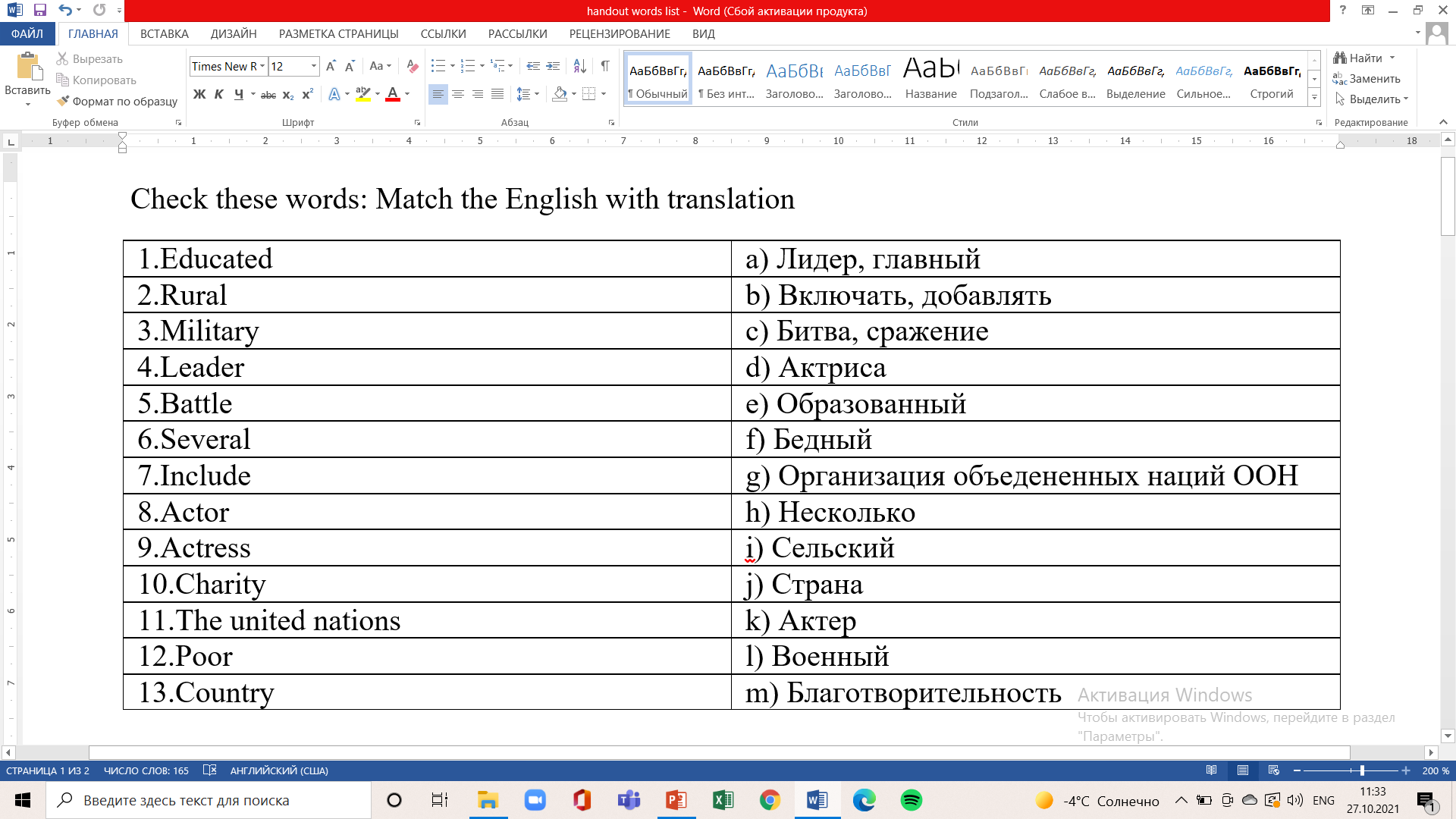 Pre-reading taskStudents answer the questions about two famous figures.Who are the famous figures in the pictures?What do you know about them?What are they famous for?ReadingStudents take 3 min and read the text by themselvesSpeakingTask 2.Students work in pairs. Game “Interview”. Ss take turn and ask each other questions about the text they have read. Questions:Where was Baurzhan Momyshuly born?How is he remembered?Who is Angelina Jolie?What does she do for the United Nations?After the “Interview” Ss answer the questions orally.Group workSs are divided into 4 groups by randomizer.Each group makes up a mind map.Group 1 “Why is Bauyrzhan Momyshuly is the hero?”Group 2 “Why is Angelina Jolie is the hero?”Group 3 “Who is the hero”?Group 4 “Real life heroes” Each group assesses others, using these criteriaGives full answerEveryone participatedGives presentation on topicFeedbackSs guess the target vocabulary by pictures on presentation Self-assessment 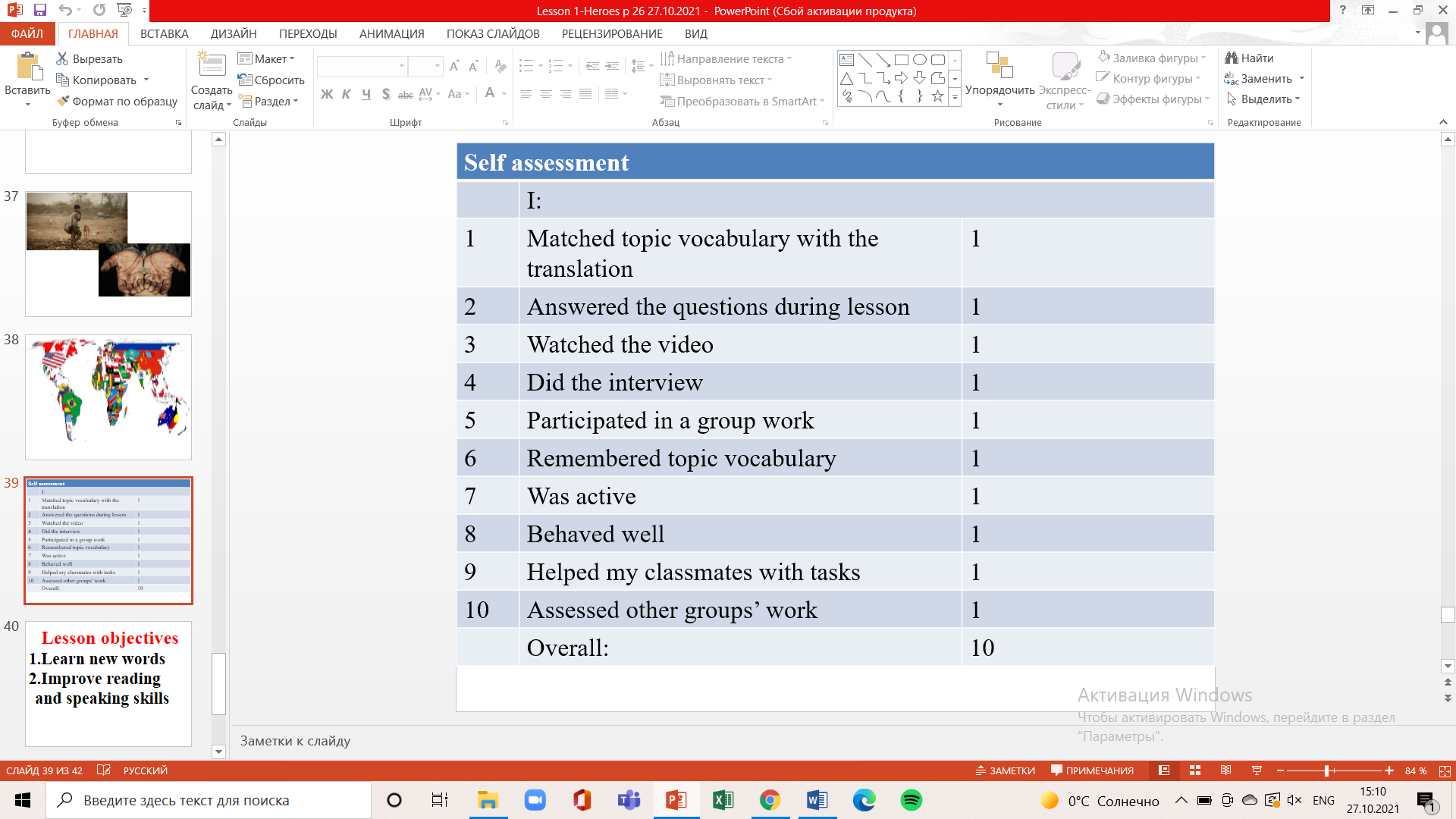 Introducing with the new target vocabularyTask 1.Teacher distributes cards with English words and their translation. On presentation T shows pictures with the English words, students have to match the English with their translations. Task 1. Ss descPre-reading taskStudents answer the questions about two famous figures.Who are the famous figures in the pictures?What do you know about them?What are they famous for?ReadingStudents take 3 min and read the text by themselvesSpeakingTask 2.Students work in pairs. Game “Interview”. Ss take turn and ask each other questions about the text they have read. Questions:Where was Baurzhan Momyshuly born?How is he remembered?Who is Angelina Jolie?What does she do for the United Nations?After the “Interview” Ss answer the questions orally.Group workSs are divided into 4 groups by randomizer.Each group makes up a mind map.Group 1 “Why is Bauyrzhan Momyshuly is the hero?”Group 2 “Why is Angelina Jolie is the hero?”Group 3 “Who is the hero”?Group 4 “Real life heroes” Each group assesses others, using these criteriaGives full answerEveryone participatedGives presentation on topicFeedbackSs guess the target vocabulary by pictures on presentation Self-assessment Introducing with the new target vocabularyTask 1.Teacher distributes cards with English words and their translation. On presentation T shows pictures with the English words, students have to match the English with their translations. Task 1. Ss descPre-reading taskStudents answer the questions about two famous figures.Who are the famous figures in the pictures?What do you know about them?What are they famous for?ReadingStudents take 3 min and read the text by themselvesSpeakingTask 2.Students work in pairs. Game “Interview”. Ss take turn and ask each other questions about the text they have read. Questions:Where was Baurzhan Momyshuly born?How is he remembered?Who is Angelina Jolie?What does she do for the United Nations?After the “Interview” Ss answer the questions orally.Group workSs are divided into 4 groups by randomizer.Each group makes up a mind map.Group 1 “Why is Bauyrzhan Momyshuly is the hero?”Group 2 “Why is Angelina Jolie is the hero?”Group 3 “Who is the hero”?Group 4 “Real life heroes” Each group assesses others, using these criteriaGives full answerEveryone participatedGives presentation on topicFeedbackSs guess the target vocabulary by pictures on presentation Self-assessment Ppt Slides 7-20Handout_1ppt Slide21SB p25 Ex 1SB p25SB p25Ex 2Ppt Slides 23-24Ppt slides 25-26Handout 2-3Ppt slides 27-38Handout 4Ppt 39-40End3minPlenarySs give feedback on lesson objectivesHome work: SAT 1 preparationPlenarySs give feedback on lesson objectivesHome work: SAT 1 preparationPlenarySs give feedback on lesson objectivesHome work: SAT 1 preparationPpt 41-42